Výkaz rozvahy - 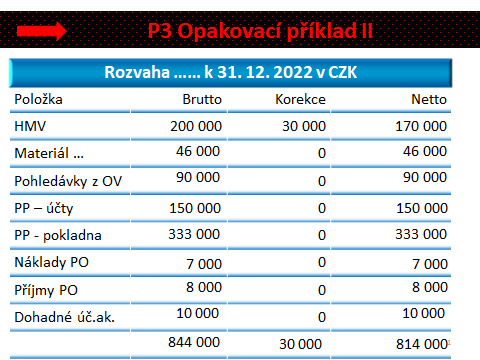 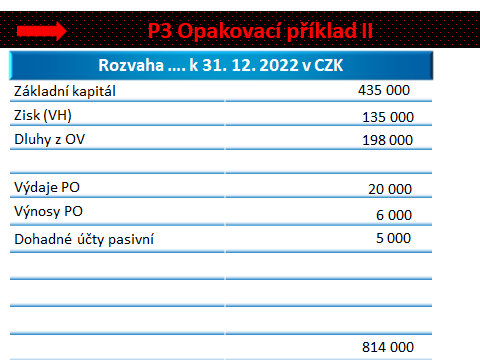 Zhodnocení účetní jednotky Účetní jednotka má velké množství peněz (ať už v hotovosti v pokladně, tak na bankovním účtu). Bylo by výhodnější, kdyby tyto prostředky uložila např. na termínovaný účet, kde je vyšší úrok, nebo je investovala do nákupu např. krátkodobých nebo dlouhodobých cenných papírů Účetní výsledek hospodaření je kladný, výnosy jsou vyšší než vzniklé náklady, činnost účetní jednotky je efektivní Účetní jednotka má vyšší přírůstek závazků než pohledávek, tím, že Z > P, nehrozí účetní jednotce problémy s likviditou Cash-flow účetní jednotky vyšlo ze sledované období kladné, účetní jednotka má vyšší příjmy než výdaje = pozitivní dopad na likviditu 